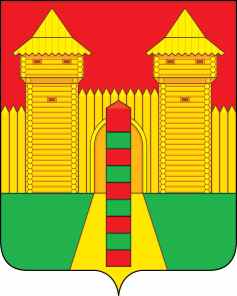 АДМИНИСТРАЦИЯ  МУНИЦИПАЛЬНОГО  ОБРАЗОВАНИЯ «ШУМЯЧСКИЙ   РАЙОН» СМОЛЕНСКОЙ  ОБЛАСТИПОСТАНОВЛЕНИЕот 22.03.2024г. № 147          п. ШумячиВ соответствии с Положением о порядке управления и распоряжения муниципальной собственностью Шумячского района Смоленской области, утвержденным решением Шумячского районного Совета депутатов от 28.02.2018г. № 11 «Об утверждении Положения о порядке управления и распоряжения муниципальной собственностью Шумячского района Смоленской области», Положением «Об учете, содержании, контроле за сохранностью и использованием имущества, составляющего муниципальную казну муниципального образования «Шумячский район» Смоленской области, утвержденным постановлением Администрации муниципального образования «Шумячский район» Смоленской области от 22.06.2010г. № 85 (в редакции постановление Администрации муниципального образования «Шумячский район» Смоленской области от 20.02.2013г. №70) , на основании акта приема-передачи объектов, находящихся в муниципальной собственности Понятовского сельского поселения Шумячского района Смоленской области от  01.03.2024г. Администрация муниципального образования «Шумячский район» Смоленской областиП О С Т А Н О В Л Я Е Т:    1.Принять в собственность муниципального образования «Шумячский район» Смоленской области объекты:           2. Передать Объекты в казну муниципального образования «Шумячский район» Смоленской области.3. Отделу экономики, комплексного развития и инвестиционной деятельности Администрации муниципального образования «Шумячский район» Смоленской области внести соответствующие изменения в реестр объектов муниципальной собственности муниципального образования «Шумячский район» Смоленской области.И.п. Главы муниципального образования «Шумячский район» Смоленской области                                         Д.А. КаменевО приеме объектов в собственность муниципального образования «Шумячский район» Смоленской области№п/пНаименованиеХарактеристики объектаАдрес, местонахождениеБалансовая стоимость/износ/остаточная стоимость на 01.03.2024г.(руб.)Кадастровый номерКадастровый номерКадастровый номер1Артезианская скважина №2140м(глубина)Смоленская область, Шумячский район, ст. Понятовка808783,83/808783,83/0,00808783,83/808783,83/0,0067:24:1260104:5762Водонапорная башня 80м3(Объем)Смоленская область, Шумячский район, ст. Понятовка1994007,06/1994007,06/0,001994007,06/1994007,06/0,0067:24:1260104:5753Водопроводные сети3628м(Протяженность)Смоленская область, Шумячский район, ст. Понятовка2155586,67/2155586,67/0,002155586,67/2155586,67/0,0067:24:0040104:4734Артезианская скважина140м(глубина)Смоленская область, Шумячский район, д. Понятовка127906,19/0,00/127906,19127906,19/0,00/127906,1967:24:0000000:7015Водонапорная башня9м(Высота)Смоленская область, Шумячский район, д. Понятовка156642,29/0,00/156642,29156642,29/0,00/156642,2967:24:0040104:4726Водопроводные сети1774м(протяженность)Смоленская область, Шумячский район, д. Понятовка5340127,48/0,00/5340127,485340127,48/0,00/5340127,4867:24:0000000:655